БАШҠОРТОСТАН  РЕСПУБЛИКАҺЫ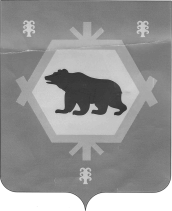 БӨРЙӘН РАЙОНЫ МУНИЦИПАЛЬ РАЙОНЫНЫҢ  ТИМЕР  АУЫЛ СОВЕТЫ  АУЫЛ  БИЛӘМӘҺЕ  СОВЕТЫ СОВЕТ СЕЛЬСКОГО ПОСЕЛЕНИЯ  ТИМИРОВСКИЙ СЕЛЬСОВЕТ МУНИЦИПАЛЬНОГО РАЙОНА БУРЗЯНСКИЙ  РАЙОНРЕСПУБЛИКИ  БАШКОРТОСТАН    КАРАР                                                                         РЕШЕНИЕ «13» ноябрь  2017 йыл                        № 27-22/119                            «13» ноября 2017  годаОБ УСТАНОВЛЕНИИ ЗЕМЕЛЬНОГО НАЛОГА НА ТЕРРИТОРИИСЕЛЬСКОГО ПОСЕЛЕНИЯ ТИМИРОВСКИЙ СЕЛЬСОВЕТ МУНИЦИПАЛЬНОГО РАЙОНА  БУРЗЯНСКИЙИЙ РАЙОН  РЕСПУБЛИКИ БАШКОРТОСТАН            В соответствии с Федеральным законом от 6 октября 2003 года № 131-ФЗ  «Об общих принципах организации местного самоуправления в Российской Федерации», Налоговым кодексом Российской Федерации, руководствуясь пунктом 1  абзац 5 статьи 35 Устава сельского поселения Тимировский сельсовет муниципального района Бурзянский район Республики Башкортостан представительный орган муниципального образования Совет сельского поселения Тимировский сельсовет муниципального района Бурзянский район Республики Башкортостан  решил: 1. Ввести земельный налог на территории сельского поселения Тимировский сельсовет муниципального района Бурзянский район Республики Башкортостан  2. Установить налоговые ставки в следующих размерах: 2.1. 0,3 процента в отношении земельных участков: отнесенных 	к 	землям 	сельскохозяйственного назначения	или  к землям в составе зон сельскохозяйственного использования в населенных пунктах и используемых для сельскохозяйственного производства; занятых жилищным фондом и объектами инженерной инфраструктуры жилищно-коммунального комплекса (за исключением доли  в праве на земельный участок, приходящейся на объект, не относящийся  к жилищному фонду и к объектам инженерной инфраструктуры жилищно-коммунального комплекса) или приобретенных (предоставленных) для жилищного строительства; приобретенных (предоставленных) для личного подсобного хозяйства, садоводства, огородничества или животноводства, а также дачного хозяйства; ограниченных в обороте в соответствии с законодательством Российской Федерации, предоставленных для обеспечения обороны, безопасности и таможенных нужд; 	2.2. 1,5 процента в отношении прочих земельных участков;3. Установить по земельному налогу следующие налоговые льготы: освободить от уплаты земельного налога следующие категории налогоплательщиков: а)    участники Великой Отечественной войны б) организации, в отношении земельных участков, занятых муниципальными автомобильными дорогами общего пользованияНалоговые 	льготы, 	установленные 	настоящим 	пунктом, не распространяются на земельные участки (часть, доли земельных участков), сдаваемые в аренду. Установить следующие порядок и сроки уплаты земельного налога  и авансовых платежей по земельному налогу: установить для налогоплательщиков – организаций отчетные периоды, которыми признаются первый квартал, второй квартал и третий квартал календарного года. налогоплательщики – организации уплачивают авансовые платежи по земельному налогу не позднее последнего числа месяца, следующего  за истекшим отчетным периодом. налогоплательщиками – организациями уплачивается налог  по итогам налогового периода не позднее 1 февраля года, следующего за истекшим налоговым периодом. Признать утратившим силу решение от 27.11.2013 №26-32/159, от12.11.2014 №26-42/194, от 06.06.2016 №27-7/49, от 11.07.2016 №27-8/56. Настоящее решение вступает в силу не ранее чем по истечении одного месяца со дня его официального опубликования и не ранее 1 января 2018 года.            6.Настоящее решение обнародовать  на  информационном  стенде в здании Администрации  сельского  поселения  Тимировский  сельсовет  муниципального района Бурзянский район Республики Башкортостан по  адресу:   д. Тимирово, ул.Салават Юлаев,73 и на официальном сайте сельского поселения  http://timir. burzyan.ru..Глава сельского поселенияТимировский сельсовет                                                     Р.К.Арслангужина